Publicado en  el 07/10/2016 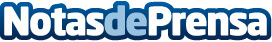 El director general de Carreteras visita las obras del puente de TretoEl puente de Treto es uno de los elementos singulares en las carreteras cantábricas y fue inaugurado en 1905 con una inversión de 3.18 millones de eurosDatos de contacto:Nota de prensa publicada en: https://www.notasdeprensa.es/el-director-general-de-carreteras-visita-las Categorias: Construcción y Materiales http://www.notasdeprensa.es